TOREK, 31. 3. 2020ŠPORT: Minuta za zdravje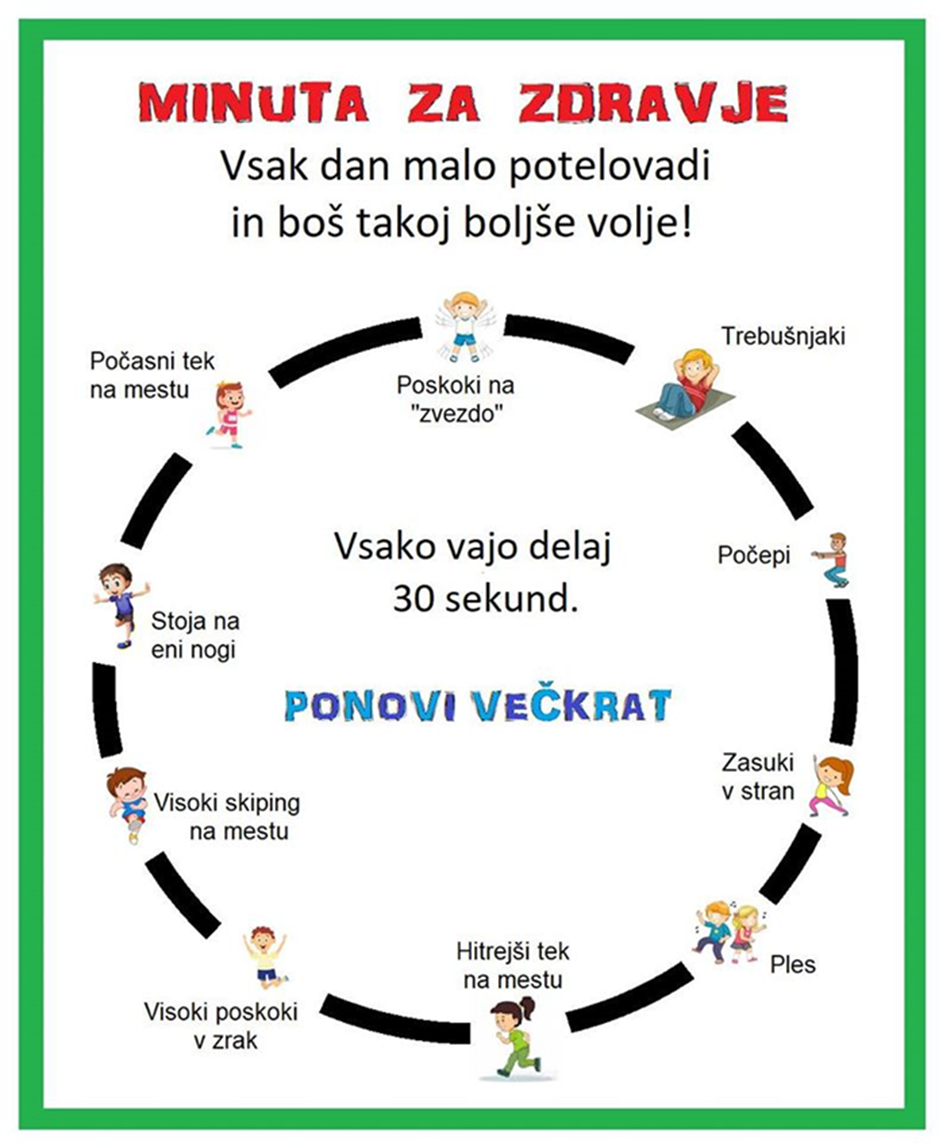 MATEMATIKA: Zakon o združevanju pri množenjuZPOMNI SI: Za množenje več faktorjev velja zakon o združevanju. Vrstni red množenja je poljuben. Vrednost računa (številskega izraza) se ne spremeni.1. Reši naloge v DZ na strani 90, ki so ti ostale od včeraj. Ali jih zmoreš       rešiti brez pomoči starša?2. Preveri se. Račune prepiši v MAT zvezek in jih SAMOSTOJNO          izračunaj na dva načina.    2  · 2 · 4  =  ____________________ ali _______________________            5  · 2 · 3  =  ____________________ ali _______________________      2  · 3 · 1  =  ____________________ ali _______________________            4  · 0 · 7  =  ____________________ ali _______________________       3  · 3 · 2 =  _____________________ ali _______________________          1  · 5 · 2  =  ____________________  ali _______________________    Z barvico si nariši ustrezen .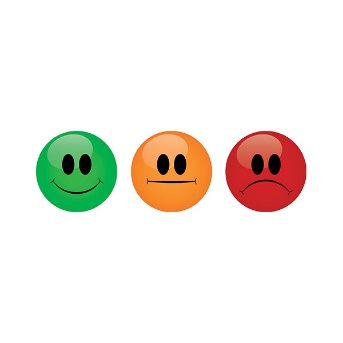 3. Vadi poštevanko:     https://www.mathdiploma.com/spuq-balloons.html  Izberi ŠTEVILO,      EASY – ENOSTAVNO    ali      HARD – TEŽKO.4. Da ne pozabiš reševati nalog v DZ Računam z Lili in Binetom. SLOVENŠČINA: Lojze Kovačič: Možiček med dimnikiV Berilu na strani 50 in 51 preberi besedilo.Ustno odgovori na vprašanja v modrem polju.Povej obnovo mami ali atiju.OBNOVA je kratek povzetek nekega besedila. Poveš ali napišeš jo s svojimi besedami. Biti mora jasna za nekoga, ki ni prebral  besedila. Uporabiti moraš ključne informacije, ki jih nekdo potrebuje za razumevanje.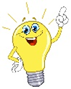 V SLJ zvezek napiši pisatelja in naslov.Nariši možička tako, kot ga opisuje pisatelj v besedilu ali pa uporabi svojo domišljijo.